真佛宗黃帝雷藏寺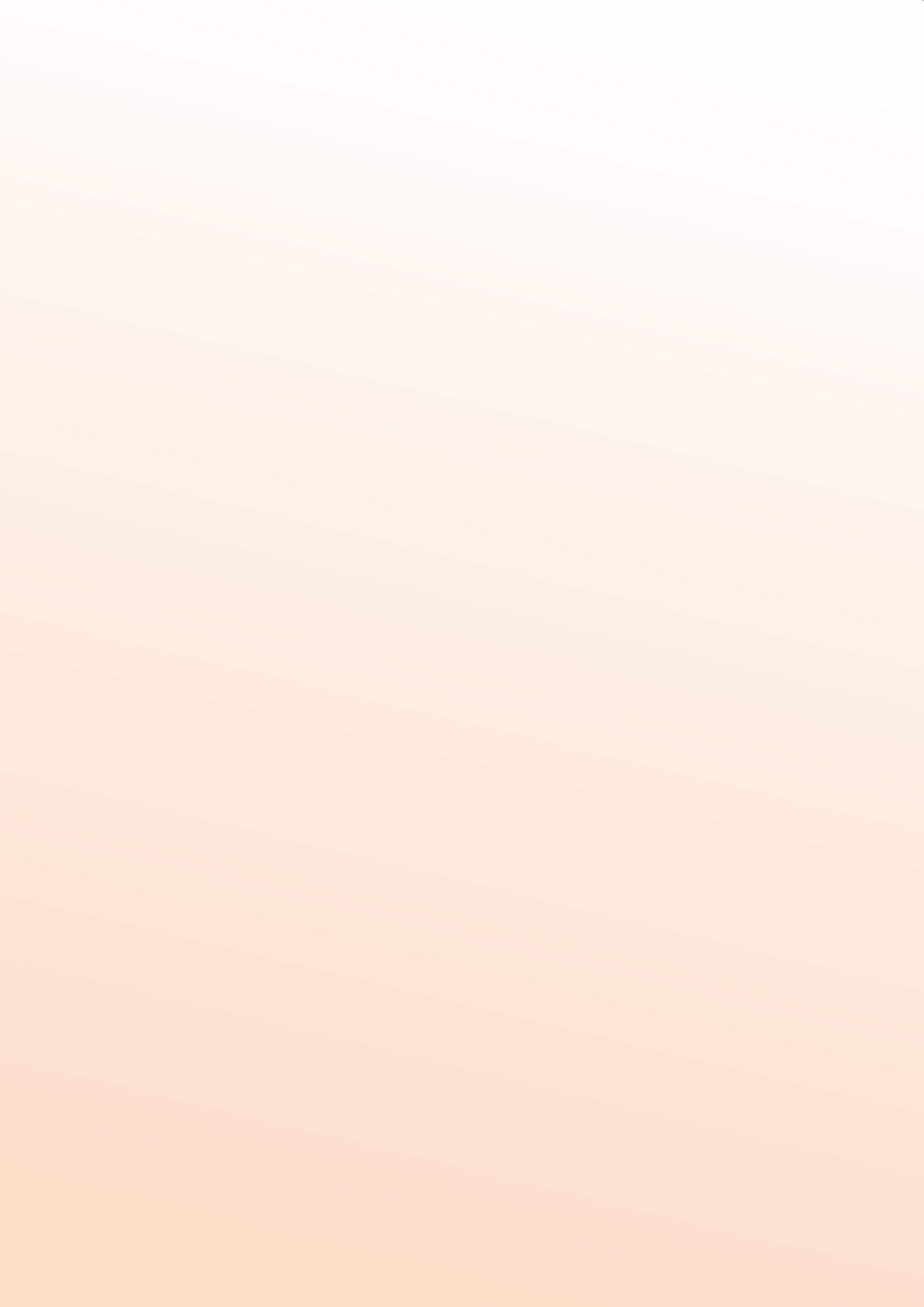 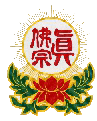 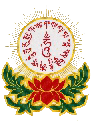 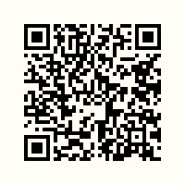 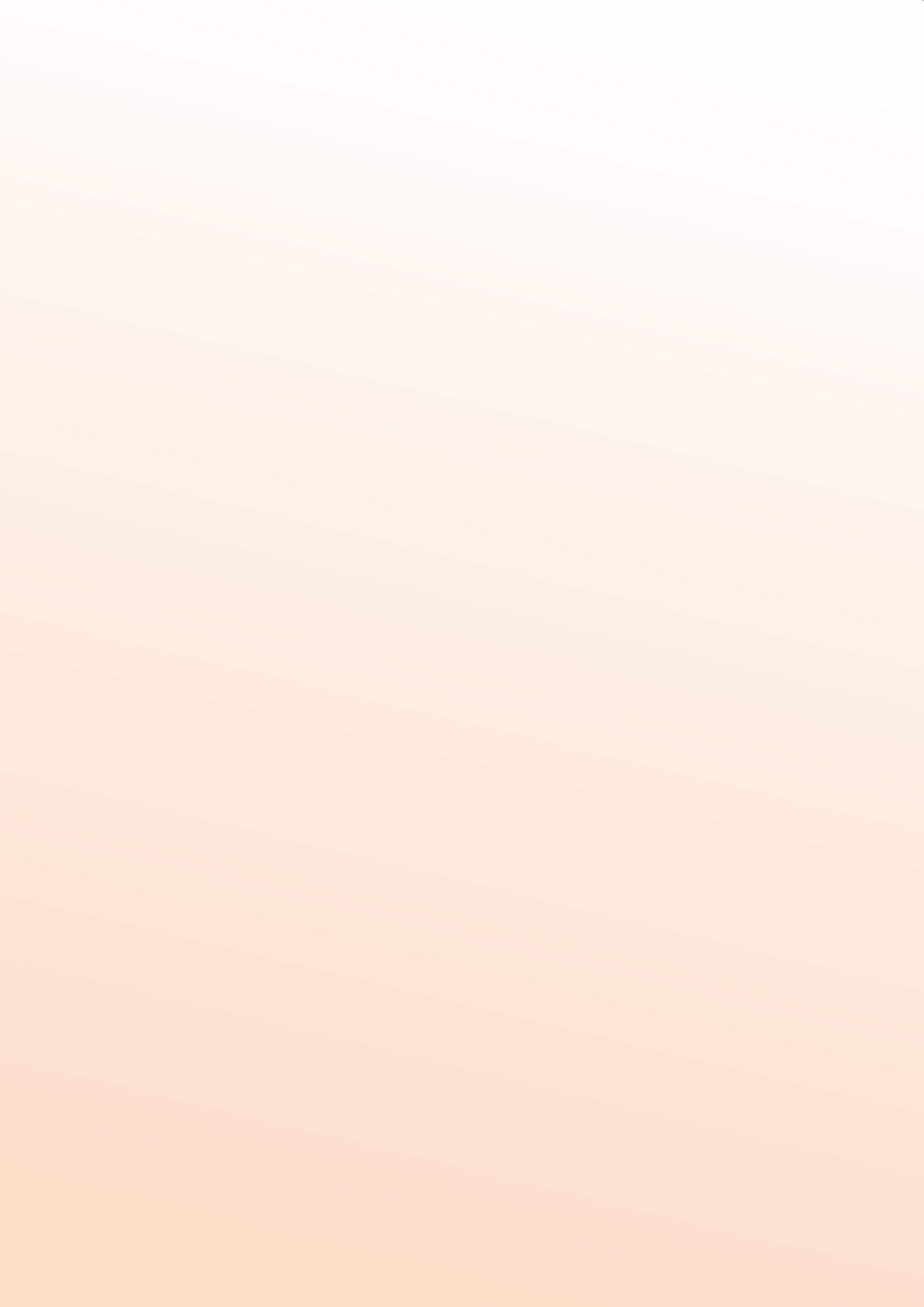 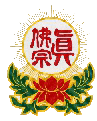 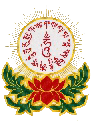 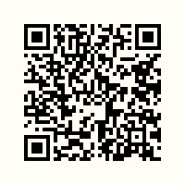 台灣桃園市蘆竹區山腳里黃帝街 259巷 9 號   日期：2023年 8 月16日~8月20日TEL: 886-3-3247258/3247238 FAX:886 -3-3247218     e-meil:emperor.tmp@gmail.com蓮墻上師.蓮花春蓮教授師主壇地藏王瑜珈焰口息災.祈福.超渡大法會暨龍王寶瓶法法精進班祈福報名表 Prayer Registration Form上列善信，一心頂禮，虔具供養，叩仰諸佛菩薩，南無華光自在佛	蓮生聖尊佛光加持，消除業障，化解災厄，身強體健， 上列善信，一心頂領，虔具供養，仰扣諸佛菩薩，南摩華光自在佛聖尊 連聲活佛加持，業障消除，化解災厄，身體健康，運程亨通，增福延壽，萬事如意，一切安樂，心願圓滿。超度報名表 Registration Form陽世報恩人 N ame ：	地址 Address：上列諸靈思生前之罪咎，恐歿後於沉淪，欲求出苦超生，須仗佛光接引，涓今吉旦，延仗真佛密法，啟建於真佛宗黃帝雷藏寺，往生於西方極樂世界摩訶雙蓮池。※表格不敷使用時， 請自行影印。	□法會主祈功德主$20000 含:疏文.龍王寶瓶x2.普渡供品包x2.法船.法會大令牌.金紙.大光明燈□法會吉祥功德主$3800 含:疏文.龍王寶瓶.普渡供品包.法會小令牌.金紙.光明燈□隨喜報名：＄	   □另訂龍王寶瓶：＄ 2800        □普渡供品包：＄1200       聯絡人：                            電話：                                 E- Mail：  	  	  	付款方式：□現金	□ATM 轉帳      □郵局劃撥       □線上刷卡彰化銀行南崁分行帳號:帳號：(009)57960100235900戶名：黃帝大廟溫春蓮郵局帳號：50229467戶名：黃帝大廟	●付款QR碼祖先姓名（或被超度者）Name供 奉  牌  位 地  址Burial Address祈願迴向Wishes